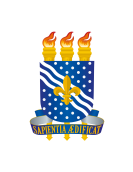 UNIVERSIDADE FEDERAL DA PARAÍBACENTRO DE XXXXXXXXXXXXXXXXXXCOORDENAÇÃO DO CURSO DE XXXXXXXXXXXXXREPOSIÇÃO DE ATIVIDADE ACADÊMICA PROGRAMADA(Art. 92 da Resolução nº 16/2015 – CONSEPE/UFPB)Sr(a) Coordenador(a) do Curso de XXXXXXXXXXXXX__________________________________________________________________,  aluno(a) regularmente matriculado(a) no Curso de XXXXXXXXXXXXXXXXXXX, matrícula nº  ________________, e-mail ________________________________, vem requerer a reposição da atividade acadêmica programada (exercício de avaliação; exercício acadêmico; exame final) aplicada no dia _____/_____/_____, pelo professor________________________________________________________ da disciplina ______________________________________________ à qual não compareceu pelo motivo assinalado abaixo, e conforme documento comprobatório em anexo.(  ) Problema de saúde (atestado médico) ou impedimento de locomoção física que justifique a ausência; (  ) Doença de caráter infectocontagiosa, impeditiva do comparecimento, comprovada por atestado médico constando o Código Internacional de Doenças (CID); (  ) Ter sido vítima de ação involuntária provocada por terceiros; (  ) Manobras ou exercícios militares comprovados por documento da respectiva unidade militar; (  ) Luto, comprovado pelo respectivo atestado de óbito, de pais, avós, filhos, netos, irmãos, tios, cônjuge ou companheiro (a); (  ) Convocação, coincidente em horário, para depoimento judicial ou policial ou para eleições em entidades oficiais, devidamente comprovada por declaração da autoridade competente; (  )  Impedimentos gerados por atividades previstas e autorizadas pela Coordenação do respectivo curso ou instância hierárquica superior; (  ) Direitos outorgados por lei; (  ) Coincidência de horário com outra prova ou atividade didática desde que haja comprovação respectiva; (  )  Caso omisso. Justificativa do aluno: __________________________________________________________________________ ______________________________________________________________________________________________________________________________________________________________________________________________________________________________João Pessoa, ___ de _________________ de 20_______________________________________________________________________Assinatura do(a) Requerente